SERF Index Methodology2022 Update Technical NotebySusan RandolphJohn StewartSakiko Fukuda-ParrTerra Lawson-RemerCopyright 2022 by Economic and Social Rights Empowerment Initiative, serfindex.org How to cite this DocumentRandolph, Stewart,  Fukuda-Parr, Lawson-Remer, SERF Index Methodology2022 Update Technical Note, Economic and Social Rights Empowerment Initiative,2022, www.serfindex.org/overview-2022/. How to cite the 2022Update of the International SERF Index Data:Randolph,  Badenhorst, and Shay, International SERF Index Data, Economic and Social Right Empowerment Initiative 2022 Update, https://serfindex.uconn.edu/2022-update-international-serf-index-data/ .  Copyright:  Both this document and dataset are licensed under a Creative Commons Attribution 4.0  International copyright licence.  This means anyone may copy this document and/or use the dataset in whole or in part as long as they provide full attribution.2022 International SERF Index Update:  Technical NoteSusan Randolph, John Stewart, Sakiko Fukuda-Parr and Terra Lawson-RemerThis technical note provides a detailed explanation of the methodology used to construct the 2022 Update of the International SERF Index. The basic SERF Index methodology was created through a three-year consultative process by Susan Randolph, Sakiko Fukuda-Parr and Terra Lawson-Remer.  As with all measurement indices, the methodology has evolved to take account of emerging conceptual and data issues.  The International SERF Index has been refined six times since it was initially published in 2009. The 2022 Update of the International SERF Index covers the years 2007 through 2019.  The 2022 Update expands coverage by including sex disaggregated data on food security.       The book, Fulfilling Social and Economic Rights by Sakiko Fukuda-Parr, Terra Lawson-Remer and Susan Randolph (Oxford: Oxford University Press, 2015) provides a detailed account of the basic SERF Index methodology and insights gained from its application that is accessible to practitioners. The conceptual and methodological underpinnings of the SERF Index are also fully elaborated in two peer reviewed publications:Fukuda-Parr, Sakiko, Terra Lawson-Remer and Susan Randolph (2009) ‘An Index of Economic and Social Rights Fulfillment: Concept and Methodology.’ Journal of Human Rights. 8: 195-221. (http://www.informaworld.com/smpp/title~db=all~content=g914018350)Randolph, Susan, Sakiko Fukuda-Parr, Terra Lawson-Remer (2010) ‘Economic and Social Rights Fulfillment Index: Country Scores and Rankings.’ Journal of Human Rights, 9.3, 230-261. (http://www.informaworld.com/smpp/title~db=all~content=g926038290)The SERF Index measures a country’s economic and social rights achievement relative to what is feasible to achieve at the country’s per capita income level.  That is, it looks at the actual enjoyment level of a right or right aspect relative to the possible level, as evidenced by the achievement of the best performing countries at each per capita income level.  As such it measures how well a country is using its resources to ensure its people enjoy their economic and social rights. This year, we also include the related performance measure introduced two years ago, the excess income metric. The excess income metric measures how efficiently a country ensures its people’s enjoyment of their economic and social rights by comparing the country’s actual income with the minimum income required to enable the observed enjoyment level.          1. Overview of the SERF Index methodologyThe SERF Index measures the extent to which countries have met their immediate obligations of result on key substantive economic and social rights that are grounded in international law.  The SERF Index uses objective, internationally comparable, publicly accessible statistical data published by national and international bodies. It gauges a country’s performance on each indicator relative to a benchmark reflecting what is feasible at the country’s current per capita income level. The International Covenant for Economic, Social, and Cultural Rights (ICESCR) articulates a list of essential substantive economic and social rights that the 171 nations (as of June, 2022), representing a wide range of cultural traditions, who have ratified it concur are essential and that all people are entitled to, simply by virtue of being human. These are the rights to food, health, education, housing, work, and social security. The International SERF Index covers five out of six of these rights. We do not yet have sufficient internationally comparable data to independently include social security. However, the indicators used to measure the right to work also capture key elements of the right to social security; available data just do not enable a full separation between the right to work and the right to social security.          A fundamental principal of international law is that countries have a duty to progressively realise economic and social rights to the maximum of their available resources. Statistics like school enrolment and child mortality tell us only the extent to which individuals enjoy economic and social rights, but not whether a state is complying with its obligations to progressively respect, protect, and fulfil human rights. Measuring economic and social rights fulfilment requires considering the perspectives of both the rights-holding individual and the duty-bearing government. While many widely available socio-economic indicators and other metrics, such as the Human Development Index (HDI) assess the level of rights enjoyment, they ignore the obligation level of the duty bearing state. The SERF Index methodology specifies obligations of progressive realisation using an innovative approach that maps an evidence based ‘achievement possibilities frontier’ (APF) to benchmark each country’s obligation at any given time. This methodology is the only ESR metrics methodology that:Considers the perspective of both the rights-holder and the duty-bearer measuring state compliance with obligations of progressive realisation;Makes possible objective assessment of whether the overall situation in a country is improving or deteriorating;Allows cross-country comparisons of rights fulfilment; andProvides a methodology to examine disparity in rights fulfilment between regions, or between racial and ethnic or other population sub-groups.         The SERF Index and component Right Indices measure a country’s achievement relative to what it is feasible to achieve at the country’s per capita income level. That is, they look at the enjoyment level of a right relative to the best practice in countries with approximately the same per capita income.  More specifically, the scores show the percentage of the feasible achievement obtained, at the country’s per capita income level. A low score means a country is not fulfilling the right or right aspect concerned to the extent possible at its per capita income level.  A score of 100% on a right or right aspect does not mean everyone in the country enjoys the right or right aspect; it means the country is doing as well at ensuring the right as the historically best performing countries at that per capita income level. Thus, in the case of a very poor country, the score on the right or right aspect can be quite high even though the enjoyment level of the right or right aspect is quite limited. A country achieving a score of 100% cannot rest on its laurels.  All countries are obligated to progressively fully realize the rights enumerated in the ICESCR.  A score of 100% means the country is meeting its immediate obligation under Article 2.1 of the ICESCR to fulfil the right to the “maximum of its available resources” but unless all people are enjoying the right concerned, it is not  meeting its longer term obligation to “achieve the full realization” of the rights enumerated in the ICESCR. Some countries have more than enough income to ensure everyone enjoys a given right or right aspect but fail to do so. For these countries, a penalty is imposed on their scores. The penalty is larger the lower is the enjoyment level of the right. The penalty also increases the greater is the country’s income beyond that necessary to fully realize the right.  As a result, in the case of a country with a high per capita income, the country’s score on a right aspect could be lower than the raw indicator value reflecting the enjoyment level of the right aspect. Data constraints coupled with the different right challenges in high income countries versus other countries have led to our creation of two separate assessment standards:The “low and middle income” assessment standard holds countries to a basic level of rights fulfilment and is most relevant to low- and middle-income countries.The “high-income” assessment standard holds countries to a higher standard more relevant to the right challenges facing high-income countries.Scores using both standards are calculated for all countries with the necessary data, enabling researchers to evaluate countries with the necessary data on either standard. The 2022 Update of the International SERF Index, component Right Indices and right aspect scores are comparable across time for each country, as well as between countries. When computing a country’s score on a right or right aspect, the most recently available data on a given right enjoyment indicator (and the per capita income data for the corresponding year) are used. However, because the surveys providing many of the indicators on rights enjoyment are not conducted annually, the data used for each year are not always unique. For example, in the case of the Right to Education Index score for Cameroon, the 2017, 2018, and 2019 series use data on the net primary school enrolment rate in 2017. If the most recently available data on an indicator is more than 10 years prior, the score for that right aspect is recorded as “missing”.The construction of the 2022 Update of the International SERF Index is further elaborated below.        2. Benchmarking Country Obligations The International Covenant of Economic, Social, and Cultural Rights (ICESCR) commits governments to achieve realisation of economic, social and cultural rights progressively. As stated in Article 2.1: “Each State Party to the present Covenant undertakes to take steps, individually and through international assistance and co-operation, especially economic and technical, to the maximum of its available resources, with a view to achieving progressively the full realization of the rights recognized in the present Covenant, by all appropriate means including particularly the adoption of legislative measures.”This ‘progressive realisation’ provision recognises that states have very different starting points in their ability to achieve full enjoyment of economic and social rights, as noted by Fukuda-Parr, et al. (2015)“Countries around the world face hugely different levels of deprivation and capacity. Inherent in the idea of progressive realization is that a government’s ability to fulfil rights commitments depends on the level of resources (financial and other) available in the country.”The enjoyment of the right to the highest attainable standard of health, for example, cannot be achieved overnight, as facilities need to be built, personnel trained, and policy incentives for businesses and households put in place and so on, for people to have access to healthcare. These arrangements require financial resources which may be beyond what governments and households can currently mobilise. Consequently, the performance of states with regard to progressively realising economic and social rights cannot be judged on the basis of outcomes – enjoyment of rights by people – alone. For example, the performance of the United States and Malawi cannot be compared based on their respective levels of child survival rates considering the hugely different levels of capacity in these two countries. Thus, a country’s performance in fulfilling obligations for economic and social rights depends on: the actual economic and social rights (ESR) outcomes people enjoy, as indicated by socio-economic statistics that proxy for particular rights and right aspects; and a society’s capacity for fulfilment, as determined by the amount of economic resources available overall to the duty-bearing state.The ‘progressive realisation’ provision has complicated and frustrated efforts to monitor countries’ fulfilment of their economic and social rights obligations, since, as Human Rights measurement scholar Chapman notes:“it necessitates the development of a multiplicity of performance standards for each right in relationship to the varied… contexts of specific countries”.That is, measures of ESR outcomes must reflect variable local specificities. The monitoring procedure adopted by the Committee on Economic, Social and Cultural Rights assesses performance relative to ‘benchmarks’. But this leaves the problem of setting the benchmark. In the absence of a conceptual and evidence-based model for setting benchmarks, States enjoy considerable discretion over where their benchmark is set, thus effectively leaving open an ‘escape hatch’ for States to avoid meeting their ESR obligations.The SERF Index overcomes this problem. The innovation of the methodology lies in the construction of Achievement Possibilities Frontiers (APFs) that use an evidence-based approach to specify each country’s level of obligation for progressive realisation with regard to various aspects of each economic and social right. The basic construction of the SERF Index involves the following steps:Identify indicators that broadly summarise: i) the enjoyment level of the substantive rights articulated in international law and ii) country resource capacity.Specify country obligations with regard to each of the selected indicators and compute indicator scores reflecting the extent to which a country meets its obligations on each aspect of the right.For each substantive right, aggregate the indicator scores for the different right aspects into a component Right Index by averaging the indicator scores.Average the component Right Indices to get the SERF Index.For most ESRs, resource constraints do not bind throughout the income range observed globally.  Once resources no longer impose a constraint, countries are obligated to fully fulfil the substantive rights guaranteed under the ICESCR.  The International SERF Index measures the extent to which countries are using their resources as effectively as possible to progressively fulfil their inhabitants’ substantive economic and social rights. In other words, we look at the extent to which the people in a country enjoy the substantive rights they are entitled to, taking into account how rich or poor the country is and therefore how well it ought to be able to ensure that food, housing etc. are accessible for its people.  Measuring economic and social rights enjoyment and state resourcesSources and definitions of rights and obligationsThe SERF Index draws on international law – the Universal Declaration of Human Rights (UDHR), the International Covenant for Economic, Social and Cultural Rights (ICESCR) and numerous other international human rights legal instruments – to define the substantive rights of individuals and the obligations of states. The substance of these rights is detailed in General Comments of the Committee on Economic, Social, and Cultural Rights (CESCR).		The General Comments identify seven substantive economic and social rights; the right to:adequate food, education,highest attainable standards of physical and mental health, adequate housing, water and sanitation, decent work, and social security.Following the Office of the High Commissioner for Human Rights 2012 guidelines on using indicators to monitor human rights, we collapse these into six rights, in view of the fact that access to water and sanitation are key components of the right to housing.	States bear the primary responsibility for the realisation of the rights of citizens and individuals residing within their borders. Their obligations are threefold: to respect, to protect, and to fulfil rights. These obligations also include the cross-cutting procedural rights of non-discrimination, participation, and accountability. General Comments 3, 9 and 20along with the Limburg Principlesand Maastricht Guidelines elaborate the nature and extent of the obligations accepted by State parties to the Covenant.	The SERF Index measures State parties’ compliance with their obligations for progressive realisation of economic and social rights, focusing on outcomes reflected in enjoyment of the substantive rights by people, adjusted for state capacity. It does not attempt to assess the extent to which States ensure the procedural rights of non-discrimination, participation, and accountability. The SERF Index  complements other measurement tools such as those suggested by the Office of the High Commissioner for Human Rights. These and other recent initiatives, such as the Right to Education Index focus on different aspects of obligations, such as process (or policy efforts made by government), structure (institutionalised provisions), and outcomes (level of rights enjoyment in the population), while assessing performance on 50 to 100 aspects of each right. However, none attempts to provide a broad summary of performance and benchmark outcomes according to the obligation of progressive realization as does the SERF Index. Selecting the indicators of rights enjoyment and resource capacityA number of criteria govern the selection of the indicators. Beyond making sure selected indicators appropriately reflect enjoyment of the right concerned and resource capacity, selected indicators must be: based on reliable data; measured with objective methods; legitimately comparable across countries and over time; and publicly accessible.          To satisfy these criteria, all data sets used to construct the International SERF Index are international series that are maintained by international organisations. Further considerations for indicator selection include: data availability and country coverage;frequency of data collection;the extent of variation among countries;ability to reflect the challenges most relevant to fulfilling a given right;indicators specifying the percentage of the population enjoying the right are preferred to those indicating the average level of enjoyment of the right across the population;indicators of flow variables are preferred to indicators of stock variables; andpreference is given to bellwether indicators sensitive to a variety of factors related to rights fulfilment.In general, we have sought to keep the number of indicators reflecting different key aspects of a given right down to three.	Our selection of indicators is also practically constrained by current data availability. This, plus different rights challenges in high income countries versus most other countries led to our creation of two separate sets of scores using two different assessment standards: one standard relevant to the majority of countries, our “low- and middle-income” assessment standard, and the other most relevant to high income countries, our “high-income” assessment standard. For example, the high-income assessment standard includes a measure of the quality of schooling, performance on the Program for International Student Assessment (PISA) math, science and reading tests, among the education indicators. The quality of education is no less a concern for all other countries, it is just that there is no measure with broad coverage available at this time for low- and middle- income countries. Regarding relevance, ensuring universal access to primary school is not an issue for high-income countries, so although this is an indicator we use in our low- and middle-income assessment standard, it is not included in our high-income assessment standard.	Data limitations currently preclude defining separate metrics for all six rights. The SERF Index includes separate scores for five rights—the rights to food, health, education, housing, and work—with key elements of the right to social security captured by the right to work and covers the years 2007 through 2019.  The exception is the right to food using the high-income assessment standard for which data are only available for 2015, 2016, 2017, 2018, and 2019.  Available data do not enable us to fully separate the right to work from the right to social security at this time. The Right Indices and composite SERF Index are calculated using both assessment standards—“low- and middle-income” and “high-income”—for all countries  with available data, enabling researchers to evaluate countries with the available data on either standard. Table 1 below shows the indicators currently used to measure enjoyment of key aspects of each right for each of the two assessment standards. The 2021 Update incorporated three changes that are maintained in our 2022 Update. First, given the availability of new International Comparison Project data ensuring comparability of income per capita data across countries, all achievement possibility frontiers (APFs) used to benchmark country obligations were re-estimated using Gross domestic Product (GDP) per capita data measured in 2017 PPP$. Second, for the high-income assessment standard we switched to a new data source for housing affordability that better captures the full cost of housing.  Specifically, the indicator is the percentage of the poorest quintile of the population living in households where the total housing cost (‘net’ of housing allowances) represents less than 40% of disposable income (‘net’ of housing allowances).  Third, for the low- and middle- income assessment standard we measure contraceptive prevalence using “modern methods” rather than “any method” to better capture access to reproductive health care. As was the case for our 2021 Update, we provide scores disaggregated by sex in the case of all aspects of the right to education as well as the overall right to education itself, in the case of the child and adult survival aspects of the right to health, and in the case of the right to food for the low- and middle-income assessment standard.  Additionally, this years’ (2022) update provides right to food scores disaggregated by sex for the high-income assessment standard.            Appendix Table A gives details of sources and definitions for each indicator. A detailed discussion of why particular indicators were selected is provided in Fukuda-Parr, Lawson-Remer, and Randolph (2015). As noted at the outset, States are required to fulfil economic and social rights progressively, and to commit the maximum of available resources to meet this obligation. As noted above, the 2022 Update of the International SERF Index uses per capita GDP as the indicator of State resource capacity measured in 2017 purchasing power parity (PPP) dollars. While it might be argued that States with larger budgets or better institutions have a greater capacity to fulfil economic and social rights than those with the same per capita income but smaller budgets or poorer institutions, a State’s capacity depends on the choices it makes with regard to its taxing policies and institutional structure. Since the obligation to progressively realise economic and social rights requires States to collect and expend resources at the level necessary to meet their rights obligations, it is appropriate to measure resource capacity as reflected by the total resources available to the State, not the portion of those resources the State chooses to tap. We measure GDP per capita data in 2017 international purchasing power parity dollars (2017 PPP$) to standardise for inflation and purchasing power across countries and thus enable comparison over time and across countries.Table 1: Rights enjoyment indicators used to construct the 2022 update of the International SERF IndexCalculating indicator scores by benchmarking a country’s obligations of progressive realisationAchievement Possibility Frontiers (APFs) use an evidence-based approach to benchmark each country’s obligation with regard to each indicator reflecting the different aspects of each right. The APFs reflect what is feasible to achieve when a country allocates the maximum of available resources to fulfilling economic and social rights and uses those resources effectively and efficiently as is evidenced by the experience of the best performing countries at different per capita GDP levels. The frontiers are constructed so as to be stable over the medium term thus enabling inter-temporal comparison. Specifically, the APF for a given indicator is constructed by plotting the observed value of the indicator against per capita GDP (2017 PPP$) for each country over roughly the past two decades. The frontier itself is defined as the outer envelope of the scatter plot, and the equation specifying the frontier is estimated by fitting a curve to the observations that define the outer envelope of the scatter. While earlier versions of the SERF Index measured GDP per capita in 2005 PPP$, as was the case for the 2012 through 2017 Updates of the International SERF Index, or 2011 PPP$, as was the case for the 2019 and 2020 Updates, the 2022 Update of the International SERF Index utilizes the frontiers re-estimated in 2021 using the more recently available 2017 PPP$ exchange rates. The 2017 PPP$ exchange rate series is based on more comprehensive price and national accounts expenditure data that previous series and uses an improved methodology.  Appendix Table B shows the equations specifying the frontier for each indicator.To better understand the process, consider the construction of HRMI’s Right to Food Score using the low- and middle-income assessment standard. The first step, as discussed above, is to figure out the best statistical indicators to monitor. Some of HRMI’s metrics use multiple indicators, but only a single right enjoyment indicator is used in constructing HRMI’s right to food score for the low- and middle-income assessment standard—a measure of child malnutrition prevalence. Specifically, as shown in Table 1, we use the percentage of children under 5 years of age who are not stunted, that is, whose height for age is not unusually low relative to the median (precisely, not more than 2 standard deviations below the median).These data come from the World Health Organization’s Global Database on Child Growth and Malnutrition. The stunting rate is a bellwether indicator of family malnutrition. It has been found to be more sensitive to both chronic caloric insufficiency and a diet chronically lacking in adequate protein and micronutrients and is less likely to be influenced by temporary illness than other measures of child under-nutrition. Also, because parents tend to protect the nutritional wellbeing of their children over their own, the child stunting rate also reflects the inability of parents to adequately ensure their own nutritional wellbeing. Because our focus is on rights enjoyment, we subtract the child stunting percentage from 100%.  We then construct a scatter plot of the percentage of children under 5 who are not stunted against GDP per capita (2017PPP$) using all available country observations from 1995 to 2021. For example, in Figure 1 below, each black dot is a single country observation for a particular year. The most recent observations available for India is highlighted. As can be seen there is a substantial spread between the best and worst performing countries at each per capita GDP level. We use econometric techniques to fit a curve to the outer boundary of the scatter plot (the solid red curve in Figure 1). This fitted curve is the Achievement Possibilities Frontier (APF). Based on country experience, it benchmarks for each per capita income level the percentage of children it is feasible to ensure are not stunted. The APF benchmarks the level of a State’s immediate obligation for any given per capita GDP level (2017 PPP$).Figure 1: Achievement Possibilities Frontier for “Percentage of Children Not Stunted” 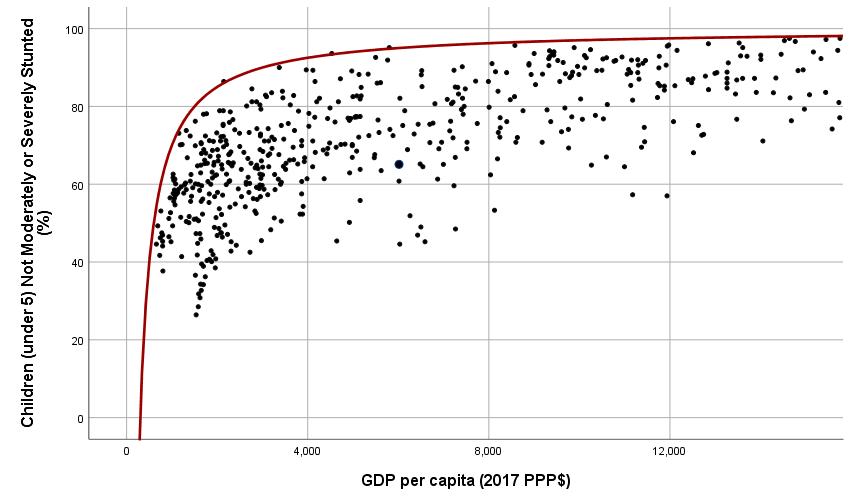 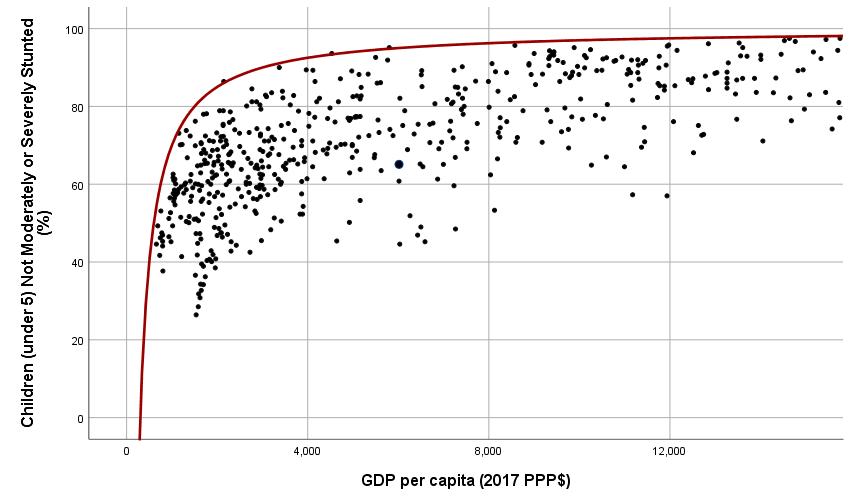 Assessing state performance: The rescaled indicator performance scoreIgnoring, for the moment, some critical refinements, the approach to assessing State performance with regard to its immediate obligation is to compare the State’s actual performance to the feasible performance as benchmarked by the APF at the country’s current GDP per capita. So again, looking at Figure 1, India’s child stunting rate in 2017 (the most recent year data were available for India when the frontier was estimated) was 34.7%, implying the percentage of children not stunted was 65.3%. However, at its then per capita GDP of $6,186 (2017 PPP$), it should have been possible as shown by the APF to ensure 95.2% of children under 5 were not stunted. Thus, our first cut at assessing India’s performance is to take the ratio of the observed percentage of children that are not stunted (65.3%) to the benchmark percentage of children not stunted (95.2%) and then multiply by 100 to yield the percentage of the feasible level achieved.Two things should be noted about Figure 1 above. First, the observed percentage of children that are not stunted never reaches a value approaching zero. In fact, the lowest value observed is 26%, the percentage of children not stunted in Bangladesh in 2000. The observed minimum score differs widely across indicators. For example, the minimum observed score for the child survival rate (100% - % child mortality rate) is 66.9% (Niger in 1990) and that for the percentage of the rural population with access to an improved water source on premises is 0% (Tanzania in 2000). Given that we are comparing multiple indicators in the construction of the SERF Index, we need to standardise these indicators for two reasons. First, if we fail to do so our scores will not be comparable across rights, and indicators with a larger actual range will drive right scores comprised of more than one aspect. Second, we need to take into account the fact that even in the absence of any government efforts to ensure rights, certain indicators, such as the child survival rate, would have positive values while positive scores on other indicators, such as access to an improved water source on premises, or access to secondary schooling, substantially depend on public provision of goods and services and could be zero or close to zero.We standardise the scores by computing the percentage of the feasible level achieved with reference to the minimum observed score on the indicator in the case of those indicators that do not substantially depend on public provision of goods and services. In Figure 2 below, the red horizontal line shows the minimum observed score of 26% on the child not stunted rate. So, for India, its achievement relative to this minimum observed score is 65.3% - 26% = 39.3% of children not stunted—the height of the blue arrow. Relative to the minimum, it is feasible for India to achieve 95.2% - 26% = 69.2% of children not stunted—the height of the red arrow. Thus, India’s performance score on the Right to Food is calculated as (39.3%/69.2%) x 100 = 56.8%.More generally, the rescaling formula is:S = 100 [(actual value – minimum value) / (frontier value – minimum value)]Here, formally we refer to S as the rescaled indicator performance score. The numerator of the ratio in brackets reflects the extent to which the State has ensured the given right aspect is enjoyed, while the denominator of the ratio reflects the level of the State’s immediate obligation to ensure that right aspect. After multiplying by 100, the rescaled indicator performance scores can be interpreted as the percentage of the immediate obligation met. The minimum values are set to approximate the indicator value one would expect to observe in a country with a subsistence per capita income level that places no priority on ensuring economic Figure 2: Rescaling the indicator scores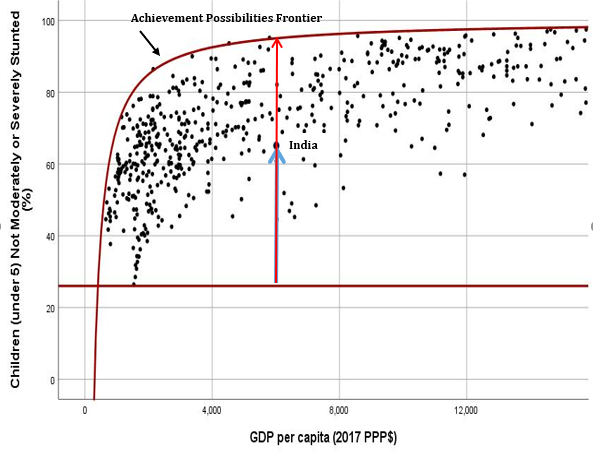 and social rights. This is approximated as zero for those indicators for which the score significantly depends on state provision of goods and services (e.g. the adjusted net primary school enrollment rate); otherwise, as discussed above, it is approximated as the minimum value observed in any country in any year since 1990. The minimum scores for each indicator are shown in Appendix Table B.Assessing state performance: the adjusted indicator performance scoreThere is one more issue that needs to be taken into account: some countries have many times the resources needed to ensure all people enjoy a given right but fail to ensure that all people do in fact enjoy that right. Figure 3 below fills out the scatter plot and APF for the percentage of children that are not stunted to include higher per capita income levels. Notice that the APF peaks and then becomes horizontal. The indicator value where the APF peaks (that we call Xp), is the highest value of the indicator observed at any income level.  It is the current global best performance and, in most cases, implies the right aspect concerned is enjoyed by everyone in the country. In the case of the % of children that are not stunted, this occurs at 97.7%, since the height of 2.3% of children is expected to be more than 2 standard deviations below the median height for a well-nourished population. Appendix Table B specifies the (Xp) values for all the indicators. It should also be noted that in many cases, the frontier reaches a peak and then plateaus at a per capita GDP level well below the highest observed per capita income level.We call the per capita income level where the frontier first reaches its peak Yp. It can be interpreted as the minimum per capita GDP required to ensure enjoyment of the right aspect concerned by everyone in the population given current knowledge of the structures and measures (legislation, policies, programs, etc.) that promote that goal. In the case of the percentage of children that are not stunted, this occurs at $13,043 (2017 PPP$) as seen in Figure 3 below. In general, countries with income levels exceeding Yp have more than sufficient income to ensure everyone enjoys the aspect of the right concerned. The Yp values differ substantially across indicators and are also shown in Appendix Table B. The rate at which resources can be transformed into enjoyment of the right aspect concerned is shown by the shape of the frontier as it rises to its peak value and is implicit in the estimated frontier equations. Those rising more steeply imply greater ease in transforming income into enjoyment of the right aspect concerned.The frontier value of the indicator will be the same for countries with per capita income levels above Yp whether their per capita income level is exactly Yp or two times Yp, or even 10 times Yp, and thus their rescaled indicator performance scores will be the same. However, it makes little sense to evaluate two countries with incomes above Yp and the same indicator score as performing equally well if one has twice as much income as the other. Looking again at Figure 3, notice that Oman and Mexico have nearly the identical percentage of children that are not stunted (90% for Mexico and 88.6% for Oman), yet Oman’s per capita income is nearly 1.5 times higher than Mexico’s ($29,082 vs. $19,633 measured in 2017 PPP$).  Also notice that for per capita income levels higher than $13,043 (2017 PPP$)—the value of Yp for the percentage of children not stunted (which is somewhat less than Mexico’s per capita income)—the frontier reaches its peak value (97.7%), so resources no longer constrain countries’ ability to eliminate child stunting. For countries like Oman with per capita incomeFigure 3: Oman’s resources exceed the level needed to eliminate child stunting.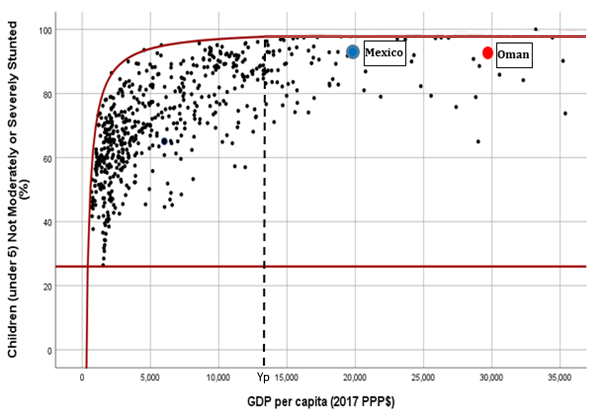 levels multiple times what is needed to reach the frontier but who still fail to do so, we impose a penalty on their rescaled indicator performance score. In Oman’s case, based on the formula discussed below this is about 6 percentage points. A penalty is also imposed on Mexico’s rescaled indicator performance score, but the penalty is much smaller, about 2, since its per capita income is only slightly higher than Yp.More generally, the final step in calculating the indicator performance score is to deduct a penalty from the rescaled indicator performance score when a country has income that is more than sufficient to ensure everyone in the country enjoys the right aspect concerned but fails to ensure that everyone does so. Thus, the final indicator performance score, what we formally call the adjusted indicator performance score, A, is:A = S if Y <= YpA = S – penalty if Y >YpA related problem occurs when the estimated APFs asymptotically reach their peak.  Consider Figure 4 below.  The enlarged red (on the left) and blue (one the right) dots are the observations for two different countries.  Both the indicator and frontier values for both countries are nearly identical, and both are failing to meet their obligations.  However, the country represented by the blue dot has two and a half times more resources than the country represented by the red dot.  As such, its score should be lower; a penalty should be imposed on its rescaled indicator score.Figure 4: Example Achievement possibilities frontier (APF) with asymptotic peak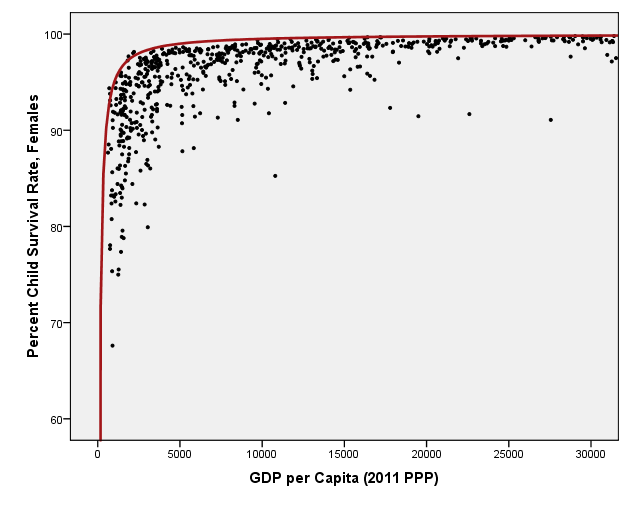 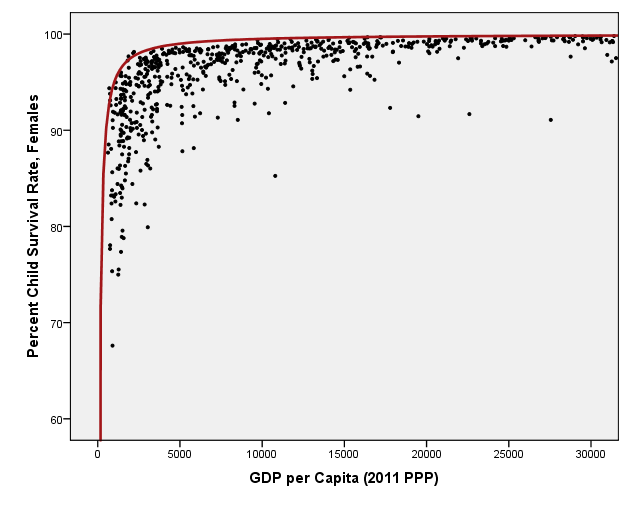 The question arises as to how flat the frontier needs to be before a penalty is imposed on the rescaled indicator scores of countries that fail to reach the frontier.  We specify that level, call it the income at nearly flat, Ynf, as the point where the instantaneous slope of the frontier is .0001, that is when it has flattened to the point that it only increases by 1 percent per $10,000 increase in GDP per capita (2017 PPP$).  Appendix B shows the per capita GDP level (2017 PPP$) where Yp or Ynf is reached and accordingly the income level where the penalty sets in.A number of alternative penalty formulas were considered in Fukuda-Parr, Lawson-Remer, and Randolph (2009) along with a set of axioms defining the characteristics one would like such a penalty formula to have. On the basis of the axioms, penalty formula F was identified as meeting all but the flexibility criterion. A refinement of penalty formula F offered in Randolph, Fukuda-Parr, Lawson-Remer (2010) ensures it meets the flexibility criterion as well. The resultant adjusted indicator performance score, A, when Y>Yp is: A In the case of APFs with asymptotic peaks we substitute the per capita income level when the slope of the frontier flattens to .0001, Ynf, for Yp in the formula above.The value of β determines the severity of the penalty and for purposes of calculating the SERF indicator scores, β is set equal to 0.5. Figure 5 plots the adjusted indicator performance score against the ratio of a country’s per capita GDP to the Yp value for rescaled indicator performance scores, S scores, of 95%, 90%, 80%, 60%, and 40%. For example, the figure indicates that if a country has an S score of 95%, the penalty reduces the adjusted indicator performance score to 85% as its income rises to ten times the minimum amount necessary to fulfil the right aspect concerned. Figure 5: Penalty for different Y/Yp values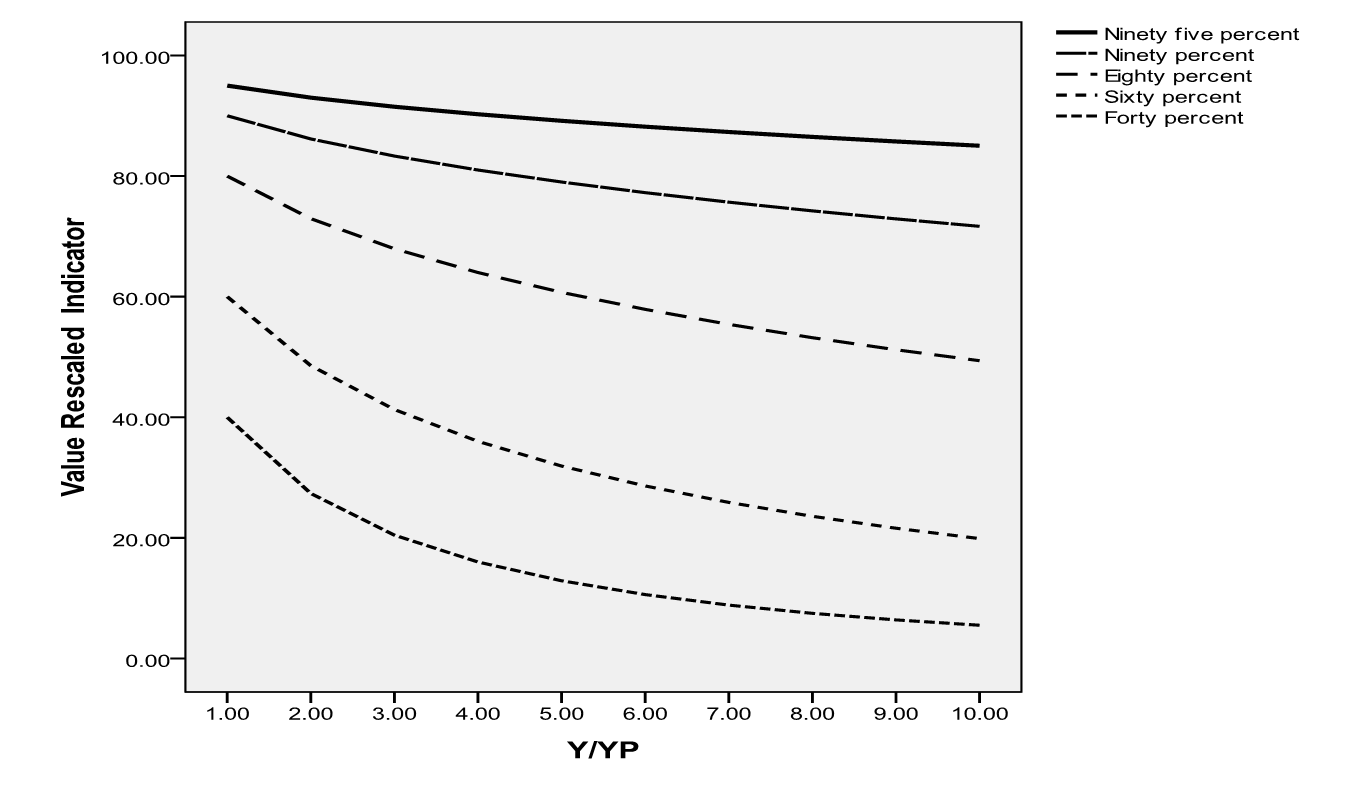 Component Right Indices & the International SERF IndexCountry scores on the Component Right Indices are computed as the simple average of the underlying adjusted indicator performance scores for the different aspects of the right assessed. For simplicity sake, we will refer to the adjusted indicator performance scores simply as the indicator scores from here on out. So for example, using the low- and middle-income  assessment standard, a country’s score on the Right to Education Index is the average of the indicator scores for the net primary school enrollment rate and the net secondary school enrollment rate. In the event a single bellwether indicator is used to assess the enjoyment of a right, the country’s score on the Right Index concerned is simply the relevant indicator score. So for example, using the low- and middle-income assessment standard, a country’s score on the Right to Food Index is the indicator score for the percentage of children that are not stunted. Thus, differentiating between the different indicator scores, A, with i, and denoting n as the number of indicator scores relevant to right k, the formula for a country’s score on a given substantive Right Index, Rk, is:Rk = ΣAi/nThe exception is for the high-income right to education score.  Here the three education quality indicator scores (percent of students achieving level 3 or better on the PISA math, PISA science and PISA reading scores) are first averaged and then that result is averaged with the education access score (the net secondary school enrolment rate). 		Finally, the country’s scores on the substantive Right Indices are averaged to yield the International SERF Index score.  That is, given that we have 5 substantive rights, R,:SERF Index = ΣRk /5Table 2 below shows the indicator scores for the 2022 Update of the International SERF Index that are averaged for each right for both assessment standards.Table 2. Sub-scores Comprising Scores on Right Indices by Assessment Standard	6. Excess Income Measurein the 2020 Update, we introduced a new related performance measure, the Excess Income score, that measures a country’s efficiency by comparing the country’s actual income with the minimum income required to enable the observed enjoyment level. The ‘Excess Income’ measure of performance reflects how efficiently a country is using its resources to attain its current level of performance. Consider Country A in Figure 6 below showing the percent of children under 5 that are not stunted. Country A has 86.4% of its children who are not stunted and a GDP per capita of $20,200 (2017 PPP$). Moving from Country A horizontally to the left, we see the % of children not stunted value of 86.4% intersects the frontier at a GDP/capita of $2,400 (2017 PPP$). This is a measure of the minimum necessary GDP per capita to reach Country A’s performance level. Country A has 20,200/ 2,400 = 8.42 times the necessary income to do as well as it is. This is its Excess Income score. The Excess Income scores are calculated for each right aspect.Figure 6: Excess Income Score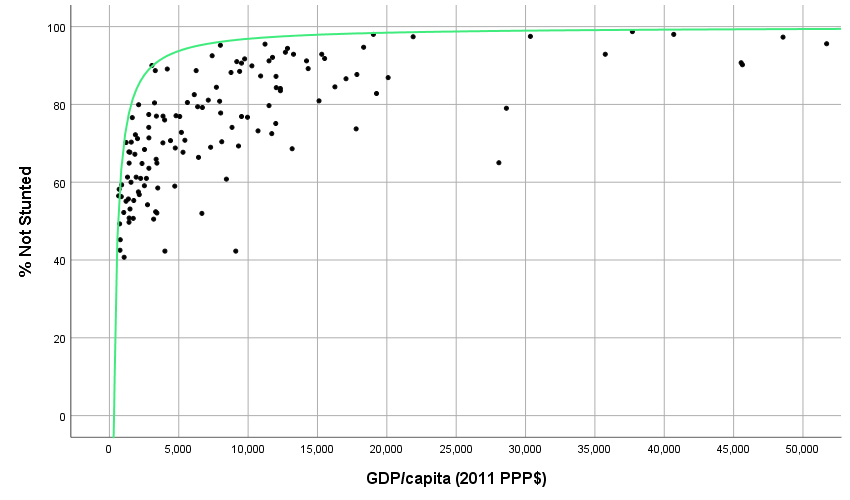 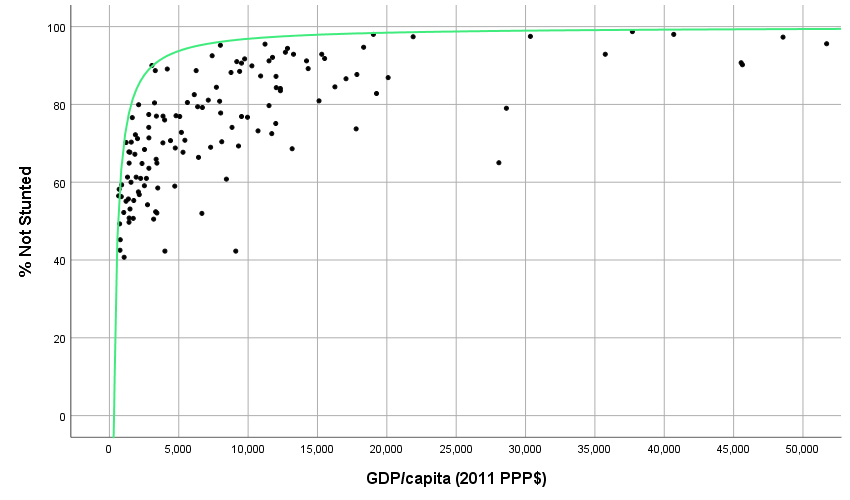 7.  ReferencesChapman, Audrey. (2007) The Status of Efforts to Monitor Economic, Social, and Cultural Rights. Chapter 7, pp. 143-164 in Shareen Hertel and Lanse Minkler (eds.), Economic Rights: Conceptual, Measurement and Policy Issues. Cambridge: Cambridge University Press.Chapman, Audrey. (1996) “A Violations Approach for Monitoring the International Covenant on Economic, Social, and Cultural Rights,” Human Rights Quarterly, 18(1), 23-66.(Economic and Social Council), Committee on Economic Social and Cultural Rights. (1990) “General Comment 3: The Nature of States Parties’ Obligations”, Fifth Session, December 14. (Economic and Social Council), Committee on Economic Social and Cultural Rights. (1991) “General Comment 4: The Right to Adequate Housing”, Sixth Session, 13 December.(Economic and Social Council), Committee on Economic Social and Cultural Rights. (1997) “General Comment 7: The Right to Adequate Housing—Forced Evictions”, Sixteenth session, 20 May. (Economic and Social Council), Committee on Economic Social and Cultural Rights. (1998) “General Comment 9: The Domestic Application of the Covenant” Nineteenth session, 16 November – 4 December, Doc. E/C.12/1998/24, 3 December 1998. (Economic and Social Council), Committee on Economic Social and Cultural Rights. (1999a) “General Comment 11: Plans of Action for Primary Education”, Twentieth session, Geneva, 26 April – 14 May 1999, Document E/C.12/1999/4.(Economic and Social Council), Committee on Economic Social and Cultural Rights. (1999b) “General Comment 12: The right to adequate food”, Twentieth Session of the Economic and Social Council, Geneva, 26 April – 14 May. Document E/C.12/1999/5.(Economic and Social Council), Committee on Economic Social and Cultural Rights. (1999c) “General Comment 13: The Right to Education” Twenty-first session 15 November – 3 December 1999. Document E/C.12/1999/10.(Economic and Social Council), Committee on Economic, Social and Cultural Rights. (2000) “General Comment 14: The Right to the Highest Attainable Standard of Health”, 22nd Session, 25 April – 12 May 2000. Document E/C.12/2000/4.(Economic and Social Council), Committee on Economic, Social and Cultural Rights. (2005b) “General Comment No. 18: The Right to Work”, 35th Session, 7-25 November 2005. Document E/C.12/GC/18, 6 February 2006.(Economic and Social Council), Committee on Economic, Social and Cultural Rights. (2007) “General Comment No. 19: The Right to Social Security” 39th session, 5-23 November. Document E/C.12/GC/19, 4 February 2008.Fukuda-Parr, Sakiko, Terra Lawson-Remer and Susan Randolph. (2009) “An Index of Economic and Social Rights Fulfillment: Concept and Methodology”, Journal of Human Rights, 8: 195-221. Fukuda-Parr, Sakiko, Terra Lawson-Remer and Susan Randolph, Fulfilling Social and Economic Rights (Oxford: Oxford University Press, 2015)Randolph, Susan, Sakiko Fukuda-Parr, and Terra Lawson-Remer. (2010). “Economic and Social Rights Fulfillment Index: Country Scores and Rankings”, Journal of Human Rights. 9: 230-261, 2010.United Nations. (1945) Charter of the United Nations (San Francisco, 26 June 1945) (entered into force 24 Oct. 1945).United Nations. (1948) Universal Declaration of Human Rights (UDHR), adopted 10 Dec. 1948, United Nations General Assembly Res. 217 A (III) (1948) New York.United Nations. (1966a) International Covenant on Economic, Social and Cultural Rights (ICESCR), 1966. Adopted 16 Dec. 1966, General Assembly Res. 2200 (XXI), U.N. GAOR, 21st Sess., Supp. No. 16, U.N. Doc. A/6316 (1966), 993 U.N.T.S. 3 (entered into force 3 Jan. 1976).United Nations. (1987) The Limburg Principles on the Implementation of the International Covenant on Economic, Social and Cultural Rights. Guidelines adopted at a workshop sponsored by the International Commission of Jurists, the Faculty of Law of the University of Limburg, and the Urban Morgan Institute for Human Rights, University of Cincinnati, Maastricht, Netherlands, 22-26 January 1997, UN doc. E/CN.4/1987/17.United Nations (2000) The Maastricht Guidelines on Violations of Economic, Social and Cultural Rights. Guidelines adopted at a workshop sponsored by the International Commission of Jurists, the Urban Morgan Institute for Human Rights and the Center for Human Rights of the Faculty of Law of Maastricht University, Maastricht, Netherlands, 22-26 January, 1997. UN doc. E/C.12/2000/13.United Nations Office of the High Commissioner for Human Rights (2012).Human Rights Indicators: A Guide to Measurement and Implementation. HR/PUB/12/5.New York: Office of the High Commissioner for Human Rights, United Nations.8.  AppendixAppendix Table A: Indicator Definitions and Data Sources# Indicates new indicator and frontier estimate for 2022 update.  ^indicates the data by sex were corrected to ensure the percentage achieving each score was the percentage of that sex not the percentage of all students taking the test.  Appendix Table B: Frontier Equations, Peak Indicator Values, Income level at Peak Indicator Value, Minimum Value* In the equations above, Y refers to the indicator concerned while x refers to GDP per capita measured in 2017 PPP$.# Indicators that are new this year.Assessment StandardAssessment StandardHuman Right/IndicatorLow- and Middle-IncomeHigh-Income By sexRight to food √ % children (under 5) not stunted√√ % people food secure (based on the food insecurity experience scale, FIES)√√ (adults 15 & over)Right to education √ Net secondary school enrollment rate √√√ Net primary school enrollment rate√√ % students achieving level 3 or better on PISA test (by topic, math, science and reading)√√Right to health  % Children (under 5) surviving to age 5√√√ % Adult (15-60) survival rate√√√ % couples (15-49) using modern contraceptives√% new-borns not low birth weight (<2500 grams)√Right to housing  % population with at least “basic” sanitation√% population with “basic” water on premises√ % population with “safely managed” sanitation√% poorest quintile of population with access to affordable housing (total housing costs net of housing allowances is < 40% of disposable income net of housing allowances)√Right to work  % population with income>$3.20 (2011 PPP$) per day√ % population with income > 50% median income√ % unemployed not long-term (>12 months) unemployed√Assessment StandardAssessment StandardRight and Sub-RightsLow- and Middle- IncomeHigh-IncomeRight to food score Children non-stunted score√ Food security score√Right to education score Secondary school enrollment score√√ Primary school enrollment score√ Education quality score (average math, science & reading scores)√Right to health score Children surviving to age 5 score√√ Adult (15-60) survival score√√ Modern contraceptive use score√ Birthweight score√Right to housing score Basic sanitation score√ Water on premises score√Safely managed sanitation score√Affordable housing score√Right to work score Absolute poverty score√ Relative poverty score√ Long term unemployment score√IndicatorAssessment StandardPrimary SourceDate AccessedDefinitionResourcesGDP per capita (2017 PPP$)BothWorld Bank International Comparison Project.February 11, 2022 from WB WDI at https://databank.worldbank.org/data/source/world-development-indicators#GDP per capita based on purchasing power parity (PPP), PPP GDP is gross domestic product converted to international dollars using purchasing power parity rates. An international dollar has the same purchasing power over GDP as the U.S. dollar has in the United States. GDP at purchaser’s prices is the sum of gross value added by all resident producers in the economy plus any product taxes and minus any subsidies not included in the value of the products. It is calculated without making deductions for depreciation of fabricated assets or for depletion and degradation of natural resources. Data are in constant 2017 international dollars.EducationNet Secondary School Enrolment RateBoth & By SexUnited Nations Educational, Scientific, and Cultural Organization (UNESCO) Institute for Statistics (UIS).February 11, 2022 from WB WDI at https://databank.worldbank.org/data/source/world-development-indicators#  Total number of students in the theoretical secondary school age group enrolled in secondary school, expressed as a percentage of the total of secondary school age. Divide the number of students enrolled who are of the official age group for secondary education by the population for the same age group and multiply the result by 100. NER at each level of education should be based on enrolment of the relevant age group in all types of schools and education institutions, including public, private and all other institutions that provide organised educational programmes.Net Primary Enrolment Rate Low-and Middle Income & by SexUnited Nations Educational, Scientific, and Cultural Organization (UNESCO) Institute for Statistics (UIS).February 11, 2022 from WB WDI at https://databank.worldbank.org/data/source/world-development-indicators#Total number of students in the theoretical age group for primary education enrolled in that level, expressed as a percentage of the total population in that age group. Divide the number of students enrolled who are of the official age group for primary education by the population for the same age group and multiply the result by 100. NER at each level of education should be based on enrolment of the relevant age group in all types of schools and education institutions, including public, private and all other institutions that provide organized educational programmes. A high NER denotes a high degree of coverage for the official school-age population. The theoretical maximum value is 100%. Increasing trends can be considered as reflecting improving coverage at the specified level of education.  % Scoring Level 3 or greater on PISA science testHigh-Income & by SexProgram for International Student Assessment (PISA)February 11, 2022 from WB WDI^ https://databank.worldbank.org/data/source/world-development-indicators# Achievement levels run from 1 to 6.  At Level 3, students can draw upon moderately complex content knowledge to identify or construct explanations of familiar phenomena.  In less familiar or more complex situations, they can construct explanations with relevant cueing or support.  They can draw on elements of procedural or epistemic knowledge to carry out a simple experiment in a constrained context.  Level 3 students are able to distinguish between scientific and non-scientific issues and identify the evidence supporting a scientific claim.  Level definition from figure 4.10 in OECD (2018), “PISA for Development Reading Framework”, in PISA for Development Assessment and Analytical Framework:  Reading, Mathematics, and Science, OECD publishing, Paris, https://doi.org/10.1787/9789264305274-4-en  % Scoring Level 3 or greater on PISA mathematics testHigh-Income & By SexProgram for International Student Assessment (PISA)February 11, 2022 from WB WDI^ https://databank.worldbank.org/data/source/world-development-indicators# Achievement levels run from 1 to 6.  At Level 3, students can execute clearly described procedures, including those that require sequential decisions.  Their interpretations are sufficiently sound to be a base for building a simple model or for selecting and applying simple problem-solving strategies.  Students at this level can interpret and use representations based on different information sources and reason directly from them.  They typically show some ability to handle percentages, fractions and decimal numbers, and to work with proportional relationships.  Their solutions reflect that they have engaged in basic interpretation and reasoning. Level definition from figure 3.3 in OECD (2018), “PISA for Development Reading Framework”, in PISA for Development Assessment and Analytical Framework:  Reading, Mathematics, and Science, OECD publishing, Paris, https://doi.org/10.1787/9789264305274-4-en  % Scoring Level 3 or greater on PISA Reading TestHigh-Income & By SexProgram for International Student AssessmentFebruary 11, 2022 from WB WDI^ https://databank.worldbank.org/data/source/world-development-indicators# Achievement levels run from 1 to 6. Tasks at this level (level 3) require the reader to locate, and in some cases recognise the relationship between several pieces of information that must meet multiple conditions.  Interpretative tasks at this level require the reader to integrate several parts of a text in order to identify a main idea, understand a relationship, or construe the meaning of a word or phrase.  They need to take into account many features in comparing, contrasting, or categorizing.  Often the required information is not prominent or there is much competing information; or there are other text obstacles, such as ideas that are contrary to expectation or are negatively worded.  Reflective tasks at this level may require connections, comparisons, and explanations, or they may require the reader to evaluate a feature of the text.  Some reflective tasks require readers to demonstrate a fine understanding of the text in relation to familiar, everyday knowledge.  Other tasks do not require detailed text comprehension but require the reader to draw on less common knowledge.  Level definition from figure 2.2 in OECD (2018), “PISA for Development Reading Framework”, in PISA for Development Assessment and Analytical Framework:  Reading, Mathematics, and Science, OECD publishing, Paris, https://doi.org/10.1787/9789264305274-4-en Food100% - Malnutrition Prevalence - height for Age (% children under 5)Low-and Middle- Income & By SexUNICEF, WHO, World Bank: Joint child malnutrition estimates (JME)February 11, 2022 from WB WDIhttps://databank.worldbank.org/data/reports.aspx?source=world-development-indicators100 – prevalence of stunting.  Prevalence of stunting is the percentage of children under age 5 whose height for age is more than two standard deviations below the median for the international reference population ages 0-59 months.  For children up to two-years-old height is measured by recumbent length.  For older children height is measured by stature while standing.  The data are based on the WHO’s new child growth standards released in 2006.  UNICEF, WHO, World Bank:  Joint child malnutrition estimates (JME). Aggregation is based on UNICEF, WHO, and the World Bank harmonised dataset (adjusted, comparable data) and methodology.  100% - % Moderately or Severely Food InsecureHigh-Income (% population) & by sex #(adults 15 and over)Food and Agricultural Organization (FAO)January 17, 2022 from FAO  http://www.fao.org/faostat/en/#data/FS 100 – proportion of population living in moderately or severely food insecure households. The indicator measures the percentage of individuals in the population who live in households experiencing food insecurity at moderate or severe levels during the reference period. The severity of food insecurity, defined as a latent trait, is measured on the Food Insecurity Experience Scale global reference scale, a measurement standard established by FAO through the application of the Food Insecurity Experience ScaleHealthAdult (15-60)  survival rate (% cohort)Both & by SexUnited Nations Population Division (UNPD) World Population Prospects or University of California, Berkeley, and Max Planck Institute for Demographic Research.  The Human Mortality Database. February 11, 2022 for both sexes, and by sex from WB WDI https://datacatalog.worldbank.org/dataset/world-development-indicatorss (1000 – Adult Mortality Rate )/ 10  where Adult mortality rate, is the probability per 1000 of dying between the ages of 15 and 60--that is, the probability of a 15-year-old dying before reaching age 60, if subject to age-specific mortality rates of the specified year between those ages.100% - child (under 5) mortality rate/10Both & by SexUN Inter-agency Group for Child Mortality Estimation (UNICEF, WHO, World Bank, UN DESA Population Division).February 11, 2022 for both sexes and by sex from WB WDI https://databank.worldbank.org/data/source/world-development-indicators#(1000 – under-five mortality rate)/10 where the under-five mortality rate is the probability per 1,000 that a newborn baby will die before reaching age five, if subject to age-specific mortality rates of the specified year.Modern contraceptive Use rate (% couples 15-49)Low- and Middle- IncomeCompiled by United Nations Population Division from household surveys, including Demographic and Health Surveys, and Multiple Indicator Cluster Surveys.February 11, 2022 from WB WDI https://databank.worldbank.org/data/source/world-development-indicators#Modern contraceptive prevalence rate is the percentage of women who are practising, or whose sexual partners are practising, at least one modern method of contraception. It is usually measured for women ages 15-49 who are married or in union. Modern methods of contraception include female and male sterilization, oral hormonal pills, the intra-uterine device (IUD), the male condom, injectables, the implant (including Norplant), vaginal barrier methods, the female condom and emergency contraception.100% - % Low Birth Weight BabiesHigh-IncomePrimary source OECD statistics, secondary source WB WDI.Primary: January 12, 2022 from OECD https://stats.oecd.org/ then click on HEALTH, then HEALTH STATUS, then INFANT HEALTHSecondary: February 11, 2022 from WB WDI https://databank.worldbank.org/data/source/world-development-indicators#100 - % low birth weight newborns. Number of live births weighing less than 2500 grams as a percentage of total number of live births. (Data values restricted to upper middle and high-income countries.) Housing% population with basic access to water on premisesLow-and Middle- IncomeWHO UNICEF Joint Monitoring Project (JMP)January 10, 2022  from JMP data https://washdata.org/data/household Improved drinking water sources are those which, by nature of their design and construction, have the potential to deliver safe water. The JMP subdivides the population using improved sources into three groups according to the level of service provided. In order to meet the criteria for a safely managed drinking water service, people must use an improved source meeting three criteria: a) it should be accessible on premises, b) water should be available when needed, and c) the water supplied should be free from contamination. If the improved source does not meet any one of these criteria but a round trip to collect water takes 30 minutes or less, then it will be classified as a basic drinking water service. % population with at least basic sanitation.Low- and Middle-IncomeWHO UNICEF Joint Monitoring Project (JMP)February 11, 2022 from WB WDI https://databank.worldbank.org/data/source/world-development-indicators#Basic sanitation is defined as use of improved facilities that are not shared with other households. Improved sanitation facilities are those designed to hygienically separate excreta from human contact.  % households with safely managed sanitationHigh-IncomeWHO UNICEF Joint Monitoring Project (JMP)February 11, 2022 from WB WDI https://databank.worldbank.org/data/source/world-development-indicators#Safely managed sanitation is defined as use of improved facilities that are not shared with other households and where excreta are safely disposed in situ or transported and treated off-site. Improved sanitation facilities are those designed to hygienically separate excreta from human contact. % poorest population quintile with affordable housingHigh-IncomeEurostatsJanuary 29, 2022 from Eurostats at https://ec.europa.eu/eurostat/databrowser/view/ILC_LVHO)7B_custom_477428/default/table?lang=en 100 – the housing cost overburden rate among the poorest population quintile.  The housing cost overburden rate is the percentage of the population living in households where the total housing cost (‘net’ of housing allowances) represents more than 40% of disposable income (‘net’ of housing allowances). Costs include rent or mortgage (principal and interest) costs as well as the costs of mandatory services and charges, regular maintenance and repair, taxes and utilities. Right to Work100% - % Relative Poverty RateHigh-IncomePrimary Luxembourg Income Study, Secondary OECD January 12, 2022from Luxembourg Income Study Key Figures https://www.lisdatacenter.org/data-access/key-figures/ and January 12, 2022 from OECD https://data.oecd.org/inequality/poverty-rate.htm .Relative poverty rate defined with reference to 50% of median income.  Primary source Luxembourg Income Study (LIS), Secondary source OECD.  LIS definition:  Indicator of poverty status of the household to which the individual belongs to, based on the equivalised disposable household income concept and with respect to the 50% of the median. OECD definition: The poverty rate is the ratio of the number of people whose income falls below the poverty line; taken as half the median household income of the total population. 100% - Poverty Headcount ratio (at $3.20 2011 PPP$ per day)Low-and Middle- IncomeWorld Bank PovcalNet http://iresearch.worldbank.org/PovcalNet/index.htmFebruary 1, 2022 from WB WDI https://databank.worldbank.org/data/source/world-development-indicators#100 – the poverty headcount ratio at $3.20 (2011 PPP). Poverty headcount ratio at $3.20 a day is the percentage of the population living on less than $3.20 a day at 2011 international prices.  As a result of revisions in PPP exchange rates, poverty rates for individual countries cannot be compared with poverty rates reported in earlier editions.  Data from World Bank, Development Research Group are based on primary household survey data obtained from government statistical agencies and World Bank country departments.  Data for high-income economies are from the Luxembourg Income Study database.  100% - % Long-term Unemployed (%unemployed)High-IncomeOECDJanuary 12, 2022 from https://data.oecd.org/unemp/long-term-unemployment-rate.htmLong-term unemployment refers to the number of people with continuous periods of unemployment extending for 12 months or longer, expressed as a percentage of the total unemployed.  IndicatorEquationYpGlobal Best MaxX at YpGDP at indicator maxYnfIndicator Value at nearly flatX at YnfGDP at indicator nearly flatX at YminGDP at indicator MinimumIndicator Minimum ValueResources#GDP per capita (2017 PPP$)HealthAdult Survival sexes combinedY = 96 – 24,000/x96asymptotic94.4515,492333Zimbabwe 2002 males 24.6%24Male Adult SurvivalY = 94 – 26,000/x94asymptotic92.3916,125371Zimbabwe 2002 males 24.6%24Female Adult SurvivalY = 97 – 22,000/x97asymptotic95.5214,832301Zimbabwe 2002 males 24.6%24Child Survival sexes combinedY = 100 – 7,000/ (x – 200)100asymptotic99.168,567411Niger 1990 males 66.9%66.9Male child survivalY = 100 – 7,500/(x-200)100asymptotic99.138,860427Niger 1990 males 66.9%66.9Female child survivalY = 100 – 6,000/(x-200)100asymptotic99.237,946381Niger 1990 males 66.9%  66.9#Modern Contraceptive UseY = 85 – 60,000/(x+150)85asymptotic82.5524,345556Guinea 1993 & Somalia 1999 1.00%0Not Low Birth weight Y = 97 – 10,000/x97asymptotic9610,000301Bangladesh 2000 63.8%63.8FoodNot Stunted Y = 100 – 30,000/x for x<13,043, else = 97.797.713,043405Bangladesh 1991, 26.4%26Not Food Insecure % Total populationY = 100 – 72,000/x100asymptotic97.3226,833809Liberia 2017 11%  11#Not Food Insecure % adults 15 and over both sexesY = 99 – 85,000/x99asymptotic96.0829,155944Sierra Leone females 2017 9.39EducationNet Primary both sexesY = 109 – 15,000/(x-325) for x<1992, else=1001001,992463Afghanistan, females 1993, 13.7%0Net Secondary both sexes Y = 103 – 70,000/x for x<23,333, else=10010023,333680Mozambique females, 1999, 2.27%0PISA Math both sexes Y = 86 – 375,000/x86asymptotic79.8861,2374,360Dominican Republic 2015 Females,  1.6%0 PISA Reading both sexesY = 94 – 500,000/x for x < 38,461, else=818138,4615,319Algeria 2015, males 1.0%  0PISA Science both sexesY = 83 – 280,000/(x-4,000)83asymptotic77.7156,9157,373Dominican Republic, females 2.46%  0Right WorkNot Absolutely PoorY = 111 – 111,000/(x+300) for x <9,791, else=1001009,791700Dem. Rep. Congo, 2004, Guinea 1991, 1.5% 0Not relatively poor98 – 55,000/(x-4,000)98asymptotic95.6527,4526,007Peru 2004, 70.6%70.6Not long-term unemployed Y = 100 – 40,000/(x-2,000)100asymptotic98.0022,0002,471North Macedonia 2008, 15.11% 15Right to HousingWater on Premises 108 – 80,000/x for x < 10,000, else=10010010,000741Tanzania 2000, 0.83%  0At least Basic Sanitation120 – 95,000/x for x<4,750, else=1001004,750792Ethiopia 2000, 3.4%  0Safely managed sanitation 107 – 300,000/(x + 2,000) for x < 40,857, else = 10010040,857804Niger 2000, 3.15%  0Affordable housing—bottom quintile total costs housing<40% (Eurostats)100 – 150,000/(x-10,500)100asymptotic96.1349,23012,079Greece 2018 5 